Сценарий литературной игры«Волшебный мир Шарля Перро».Гавриляк И.М.,учитель начальных классов 2КЦель: активизировать и стимулировать литературную деятельность учащихся.Задачи:обобщить знания детей о биографии и творчестве Шарля Перро;определить уровень начитанности учащихся, расширить представления о сказках;учить аргументировать свою точку зрения, повышать творческий интерес детей;развивать гибкость мышления, творческое воссоздающее воображение, произвольное устойчивое внимание, связную устную и письменную речь, обогащать словарный запас;воспитывать нравственные черты характера, эстетический вкус, активизация положительной мотивации к читательской деятельности.Оборудование: выставка книг Ш.Перро, презентация, флипчарт, карточки с текстом телеграмм, реквизит для «Музея сказочных вещей»,  жетоны для зрителей, призы для участников.Ход игры.I. Организационный момент. Звучат фанфары, команды занимают свои места.II. Вступительное слово библиотекаря. Сообщение о биографии Ш. Перро, его творчестве.Как бы мне хотелосьЖить в волшебном доме,Где хранятся сказки, Как стихи в альбоме,Где старушки – стеныСплетничают ночьюОбо всем, что в сказкахВидели воочию,Где огонь в каминеСоздает уют,И на книжной полкеЧудеса живут,Где в старинном кресле,Чуть скрипя пером,Сочиняет сказкиДруг мой – Шарль Перро.- Я думаю, вы тоже с детства знаете и любите сказки Шарля Перро. И сегодня мы ещё раз побываем в волшебном мире его сказок, узнаем, кто из вас является знатоком его сказок.  В нашей литературной игре участвуют две команды. Прошу вас представиться…Представление команд. Визитка. Представление жюри.(«Рике Хохолок», «Пряничный домик»)III. Конкурсная программа.1. Разминка «Музей сказочных вещей».Звучит волшебный колокольчик, он приглашает вас в «Музей сказочных вещей». На столах перед вами лежат различные предметы. Вы должны определить, каким сказочным героям они принадлежат. Но будьте внимательны, среди них есть и предметы, не имеющие отношения к сказкам  Шарля Перро.На двух столах в произвольном порядке лежат:волшебная палочка («Спящая красавица», «Золушка»);тыква («Золушка»);хрустальная туфелька («Золушка»);веретено («Спящая красавица»);сапоги («Кот в сапогах», «Мальчик-с-пальчик», «Золушка»);камешки («Мальчик-с-пальчик»);корзинка с пирожками («Красная шапочка»)кувшин («Волшебница»);цветок («Волшебница»);жемчужины («Волшебница»)жаба («Волшебница»)змея («Волшебница»);колечко («Ослиная шкура»);а также предметы, не имеющие отношения к сказкам Ш. Перро:учебники;чашка;мел;мягкая игрушка;мобильный телефон;карандаш и т.д.2. Игра для зрителей «Математический  калейдоскоп» (пока команды готовятся ответы):Сколько сыновей было у мельника? (Трое).сколько месяцев Кот носил дань королю? (Два или три).Сколько раз Людоед совершал свои превращения? В кого? (Два: во льва и мышь).Сколько лет должна спать заколдованная принцесса? (Сто лет).Сколько лет было принцессе, когда она уснула? (Шестнадцать).Сколько волшебниц было приглашено в крестные принцессе? (Семь)Сколько детей было у дровосека? (Семь)Сколько раз дровосек уводил своих детей в лес? (Два)Сколько дочерей было у людоеда? (Семь)ВЕДУЩИЙ: Команды готовы дать ответ? Предоставим им слово.Ответы команд на конкурс «Музей сказочных вещей».ЖЮРИ: Подводит итог конкурса и объявляет победителя конкурса.3. Конкурс «Чудесные превращения».Ведущий звонит в колокольчик и объявляет второй конкурс для команд «Чудесные превращения». Многие из тех предметов, о которых мы сейчас говорили, волшебные, с их помощью можно совершать превращения. Назовите, пожалуйста, какие и в каких сказках Ш. Перро происходят превращения? (Ведущий дает слово поочередно представителям обеих команд).Примерные ответы детей:Людоед превращается во льва («Кот в сапогах»)Людоед превращается в мышь («Кот в сапогах»)Тыква превращается в карету («Золушка»)Крыса - в кучера («Золушка»)Мыши - в лошадей («Золушка»)Бедное платье в роскошный наряд («Золушка»)Принцесса, уколов палец веретеном, засыпает долгим сном («Спящая красавица»)Слова младшей дочери превращаются в цветы и драгоценные камни («Волшебница»)Слова старшей дочери превращаются  в змей и жаб. («Волшебница»)ЖЮРИ: Оценивает ответы, называет победителя конкурса.4. Конкурс «Собираемся на бал!»ВЕДУЩИЙ: (Звонит в колокольчик). Помните, как в сказке «Золушка» сёстры собирались на бал? Каждая мечтала выглядеть лучше всех, чтобы понравиться принцу. Они придумывали себе затейливые прически, а Золушка им помогала. Ведь никто не умел так искусно, как она приколоть кружева или завить локоны. Итак, сестры едут на бал. И мы тоже! Наш четвертый конкурс называется «Собираемся на бал!». Задание: сделать сказочную прическу девочке-модели в бальном платье. (на столиках дополнительный реквизит: заколки, бантики, кружево…)5. Игра – викторина со зрителями «Что? Где? Когда?»ВЕДУЩИЙ: Пока команды собираются на бал, предлагаем зрителям викторину «Что? Где? Когда?»:Почему падчерицу прозвали Золушкой? (Она часто сидела в уголке возле камина на ящике с золой).Что несла Красная шапочка своей бабушке? (Пирожок и горшочек с маслом).Кто спас Красную шапочку и ее бабушку? (Дровосеки)Что ел Людоед на ужин? (Барана)Как звал своего хозяина Кот в сапогах? ( Маркиз де Карабас)Что получили в наследство старшие братья Маркиза де Карабаса? (Старший  - мельницу, средний – осла).Что лежало в золотых ящичках, которые подарили феям-крестным? (Ложка, вилка и ножик – из чистого золота)Что потеряла Золушка, когда убегала с бала? (Хрустальную туфельку) Что должно было произойти, чтобы проснулась Спящая красавица? (Ее должен поцеловать принц)Что станет с тем, кого полюбит прекрасная, но глупая принцесса? (Он станет таким же красивым, как она).ВЕДУЩИЙ: Команды готовы продемонстрировать нам свои успехи? Представители команд демонстрируют, как они справились с конкурсами, представляют прически и наряды.ЖЮРИ: Комментирует и называет победителя конкурса.5. Конкурс «Сказочный этикет» ВЕДУЩИЙ:  Герои сказок Шарля Перро отличаются не только умом и хитростью, но и хорошими манерами.         Звон колокольчика объявляет новый конкурс  - «Сказочный этикет». Хорошие манеры и вкус проявляются не только в разговоре и танцах, но и в поведении за столом, в умении накрыть на стол. В какой сказке упоминается о красиво сервированном столе? - По какому случаю это было? (В сказке «Спящая красавица», в честь крестин принцессы.) - Помните, как был накрыт стол? (Перед феями поставили необыкновенные обеденные приборы и по ящичку из чистого золота. В ящичках были золотые ложка, вилка и нож самой тонкой работы, усыпанные алмазами и рубинами.) Сейчас представители команд тоже накроют на стол с соблюдением всех правил этикета.    На двух столах есть все необходимое для этого: Скатерть, салфетки, тарелочки, чашки, ложки, вилки, ножи, др. посуда. А также вазы и цветы.6. Кроссворд для зрителей. ВЕДУЩИЙ: Пока команды выполняют задание, отгадайте кроссворд: По горизонтали должно получиться слово: Человек, который рассказывает или сочиняет сказки.По вертикали:1. Самый знаменитый цвет головного убора из сказки Ш.Перро? (Красная)2.Как звали королевского сына по прозвищу Хохлик? (Рике)3. Какая шкура заменила платье принцессе? (Ослиная)4. Имя падчерицы? (Золушка)5. Прозвище героя одной из сказок – Синяя …? (Борода)6. Мальчик ростом с …? (Пальчик)7. Девушка встретила у колодца бедно одетую женщину, оказалось, что она …? (Волшебница)8. Хотя она и проспала 100 лет, но все равно была … ? (Красавица)9. Он ходил в сапогах… (Кот)ВЕДУЩИЙ: Посмотрите, какие шикарные столы накрыли наши команды. Чей же стол лучше?ЖЮРИ: Комментирует и объявляет победителя конкурса.7. Конкурс «Волшебная телеграмма».ВЕДУЩИЙ: Внимание! Ребята, к нам пришли телеграммы от героев сказок Шарля Перро. Кто быстрее догадается, из какой сказки и первым позвонит в колокольчик, тот и отвечает. «Всем! Всем! Всем  принцам и королевичам! Убедительная просьба в ближайшие сто лет не беспокоить. Хочу спать!». Подпись неразборчиво… От кого же эта телеграмма? (от Спящей красавицы).«Скорей бы приблизился вечерИ час долгожданный настал,Чтоб мне в золоченной каретеПоехать на сказочный бал».   Кто прислал эту телеграмму? (Золушка)А эта телеграмма о кого?«Матушка очень меня любила.Шапочку мне подарила.» (Красная шапочка)«А я маленький, да удаленький!» (Мальчик-с-пальчик).8. Конкурс  - домашнее задание «Сказки на все времена».Дети должны были написать эссе, стихи, сказки по мотивам сказок Ш.Перро. Все работы собираются в сборник. На суд жюри предоставляется сборник творческих работ «Сказки на все времена». В это время представители команд презентуют свои сборники, читают стихи, отрывки сочинений и т.д.IV. Подведение итогов.  ЖЮРИ: Объявляет команду- победителя, называет наиболее активных зрителей, отвечавших на вопросы викторин. Вручают грамоты, призы, памятные сувениры.V. Рефлексия «Мы рисуем сказку!» Дети рисуют под музыку из мультфильма «Маша и медведь».ВЕДУЩИЙ: И вот наш конкурс подошел к концу.  Дорогие друзья, никогда не расставайтесь со сказками, пусть они ведут вас своими волшебными дорогами… 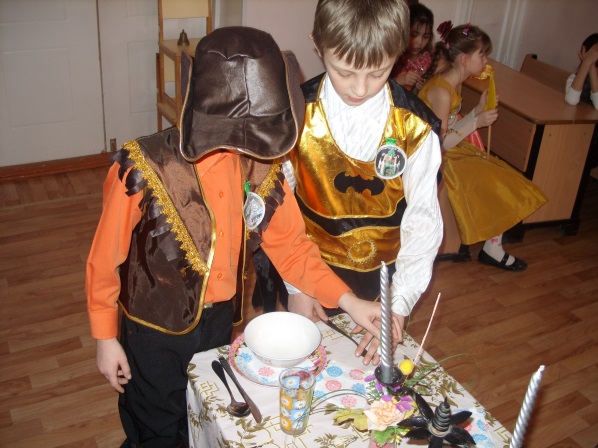 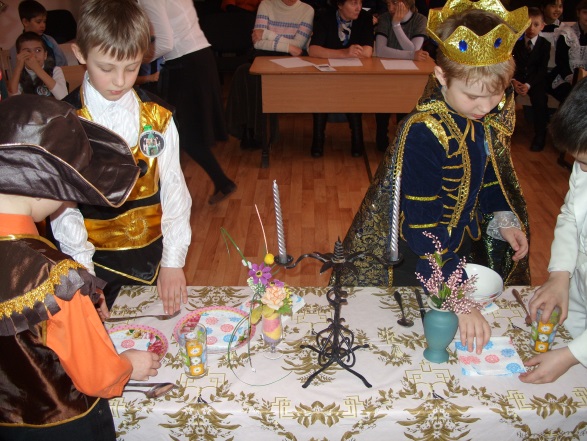 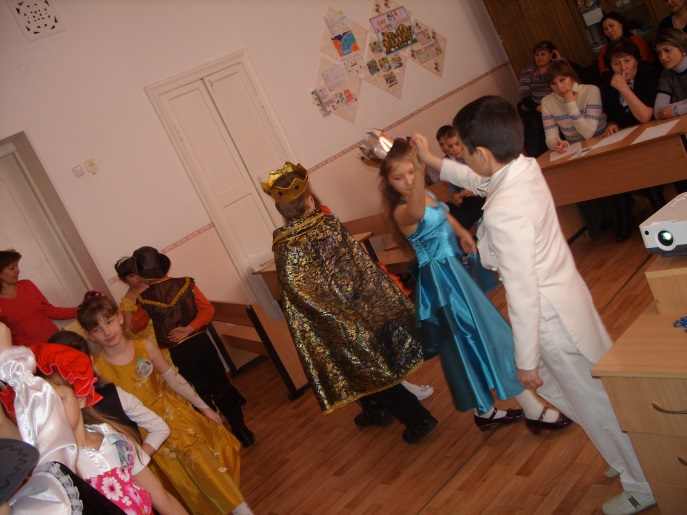 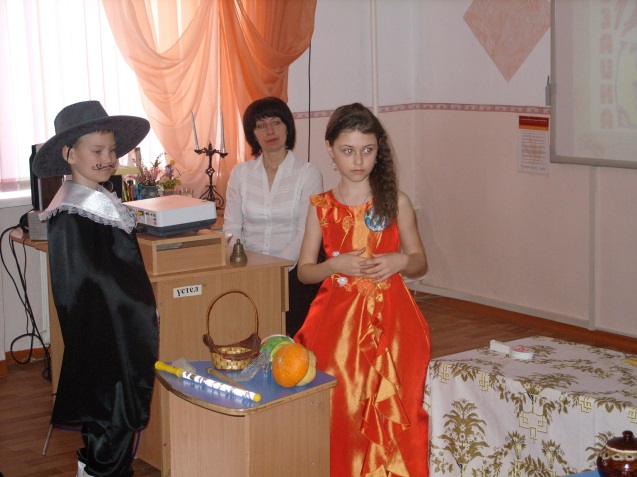 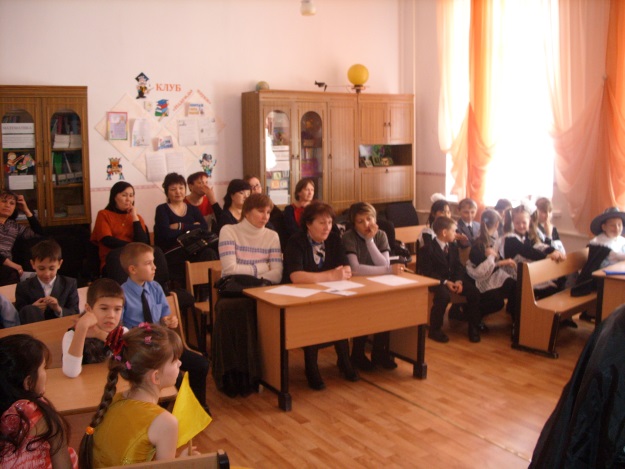 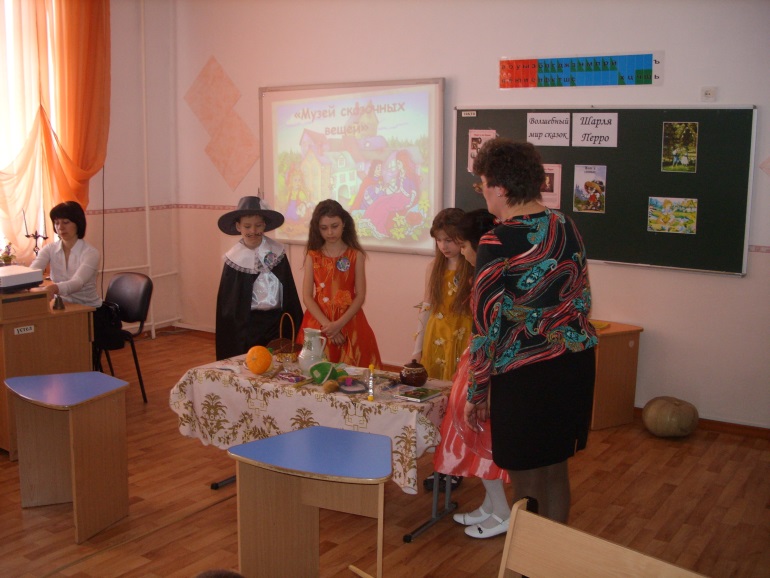 